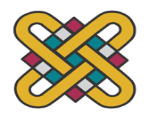 Ε Λ Λ Η Ν Ι Κ Η  Δ Η Μ Ο Κ Ρ Α Τ Ι Α                                                      Πτολεμαΐδα,ΠΑΝΕΠΙΣΤΗΜΙΟ ΔΥΤΙΚΗΣ ΜΑΚΕΔΟΝΙΑΣ                                             Αριθ. Πρωτ.   ΣΧΟΛΗ ΕΠΙΣΤΗΜΩΝ ΥΓΕΙΑΣΤΜΗΜΑ  ΜΑΙΕΥΤΙΚΗΣ	ΕΝΤΥΠΟ ΠΑΡΑΔΟΣΗΣ ΠΤΥΧΙΑΚΗΣ ΕΡΓΑΣΙΑΣΤΙΤΛΟΣ ΠΤΥΧΙΑΚΗΣ ΕΡΓΑΣΙΑΣ :TITLE OF GRADUATION PROJECT:ΗΜΕΡΟΜΗΝΙΑ ΑΝΑΘΕΣΗΣ:		 DATE OF ASSIGNMENT:ΗΜΕΡΟΜΗΝΙΑ ΠΑΡΑΔΟΣΗΣ:		 DATE OF SUBMISSION:																	ΗΜΕΡΟΜΗΝΙΑ ΕΞΕΤΑΣΗΣ:                       DATE OF EXAMINATION:ΥΠΕΥΘΥΝΟΣ ΚΑΘΗΓΗΤΗΣ:		 SUPERVISOR:ΣΠΟΥΔΑΣΤΕΣ:			Α.Μ.	STUDENTS: 				R.N.1.  						1.2.  						2.3.						3.ΕΚΠΑΙΔΕΥΤΙΚΟΙ ΣΥΝΕΝΤΕΥΞΕΩΣ	BOARD OF  EXAMINERS1.						1.2.						2.3.						3.ΠΑΡΑΤΗΡΗΣΕΙΣ				REMARKSΑΞΙΟΛΟΓΗΣΗ:				EVALUATION: 1ος ΕΚΠΑΙΔΕΥΤΙΚΟΣ		2ος ΕΚΠΑΙΔΕΥΤΙΚΟΣ		3ος ΕΚΠΑΙΔΕΥΤΙΚΟΣ	Αριθμητικά    Ολογράφως 		Αριθμητικά    Ολογράφως		Αριθμητικά    Ολογράφως	ΓΕΝΙΚΟΣ ΒΑΘΜΟΣ:			FINAL GRADE:                                                         Αριθμητικά    Ολογράφως 				Αριθμητικά    ΟλογράφωςΥΠΟΓΡΑΦΗ:					SIGNATURE:1ος ΕΚΠΑΙΔΕΥΤΙΚΟΣ		2ος ΕΚΠΑΙΔΕΥΤΙΚΟΣ		3ος ΕΚΠΑΙΔΕΥΤΙΚΟΣ                        Διεύθυνση : ΠΕΡΙΟΧΗ ΚΕΠΤΣΕ, ΠΤΟΛΕΜΑΪΔΑ Τ.Κ. 50200                        Τηλέφωνο: 24630 55303, 55304                        FAX: 24630 80899